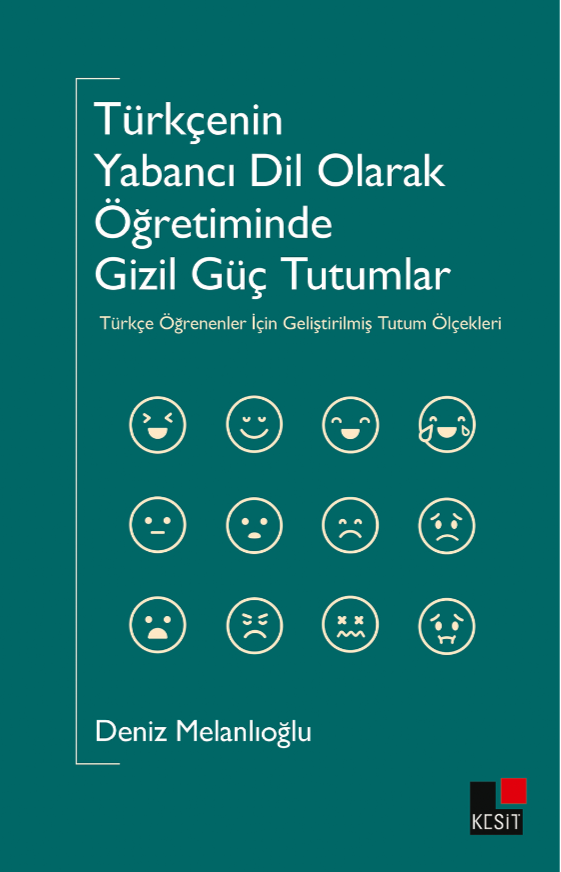 Hedef Dil Olarak Türkçeye Yönelik Tutum ÖlçeğiTaslak Ölçekteki Madde NoMaddeler Hiçbir zamanNadiren Bazen Genellikle Her zaman 7Öğretmenin Türkçe söylediklerini anlamadığımda korkarım.35Daha fazla Türkçe dersi almak isterim.9Sınıf arkadaşlarımın Türkçesinin benden daha iyi olduğunu düşünürüm.12Türkçe öğrenme sürecinde başarısız olacağımı düşünürüm.41Türkçe dersini çok seviyorum.43Türkçe dersine ön hazırlık yapmadan gidince stresli olurum.20Türkçeyi iyi öğrendiğimi düşünürüm.36Türkçe sınavında bildiklerimi birbirine karıştırmaktan endişelenirim.11Türkçe dersinde kendimi rahat hissederim.16Türkçe öğrenmenin bir gereklilik olduğunu düşünürüm.19Türkçe öğrenmenin Türk kültür, edebiyat ve tarihini tanımama yardımcı olduğunu düşünürüm.22Türkçe öğrenme sürecinde başarısız olacağımı düşünürüm.3Kültürler arası iletişimi (kendi kültürüm ve Türk kültürü arasında) öğrenmekten zevk alırım.1Türkçe öğrenmenin geleceğim için önemli olduğuna inanırım.9Türkçe öğrenmenin daha fazla arkadaş edinmemi sağlayacağına inanırım.46Türkçe bilmenin bana iş bulmam konusunda yardımcı olacağını düşünürüm.28Türkçe dersinin bitmesini hiç istemem.44Türkçe öğrenmeye daha erken yaşlarda başlamak isterdim.33Ödevler dışında da Türkçe öğrenmeye vakit harcarım.42Türkçe öğrenmenin gereksiz olduğunu düşünürüm.17Türkçe dersinde kendimi başarılı hissederim.5Türkçe öğrenirken eğlenirim.20Türkçe öğrenmenin zor olduğunu düşünürüm.27Türkçe sesleri birbirinden ayırt edememekten korkarım.18Türk alfabesini öğrenmekte zorlanırım.24Türkçe sesleri çıkarmakta zorlanırım.